Общая численность коллектива - 20 человекГрафик работы сотрудников МКДОУ №19Почетный работникРоссийской ФедерацииВозглавляет коллектив с 01.06.1998г.                                                                                                                                                    Хаджинова Валентина Эренценовна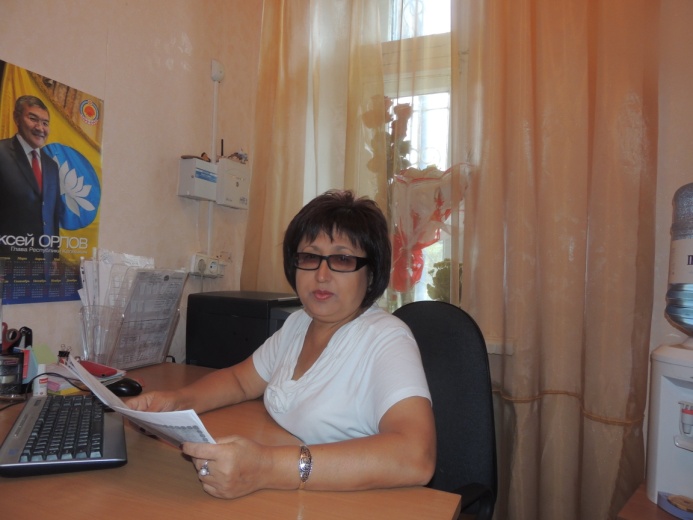 Высшее профессиональное   образованиеВысшая квалификационная  категория                    Общий педагогический стаж – 33годаВ должности руководителя –16 лет  общего образования                               ДолжностьРабочее времяГрафик работыАдминистративная группаЗаведующийЗавхоз8 часов8 часов8.00- 17.00 перерыв с 12.00-13.008.00- 17.00 перерыв с 12.00-13.00Медицинские работникиСтаршая медсестраФизио медсестра7,8 часов3,9 часов8.00- 16.40 перерыв с 12.00-13.008.00- 12.00Педагогические работникиВоспитательМузыкальный руководительУчитель родного языкаПедагог – психолог7,2 часа3,6 часов2 часа1,8 часа1 смена с 07.00-14.202 смена с 11.40- 19.00с 08.00-11.40  с 09.00-11.00  с 09.00-10.50Обслуживающий персоналДелопроизводительМладший воспитательПоварПодсобный рабочий кухниКастеляншаРабочий по стирке и ремонту бельяРабочий по обслуживанию зданий и сооруженийДворникСторож 4 часа10 часов10 часов4 часа4 часа8 часов4 часа8 часов14 часов8.00- 12.00 8.00 - 18.00 7.00- 18.00 перерыв с 13.00-14.9.00- 14.00 8.00- 12.00 8.00- 17.00 перерыв с 12.00-13.008.00- 12.008.00- 17.00 перерыв с 12.00-13.0018.00 - 08.00